Landfill VoucherPlease watch for a landfill voucher to be delivered with your water/garbage bill.  It is good anytime between the time of receipt and the end of the year.  Intermountain Regional Landfill800 South Allen Ranch Road, FairfieldTake Highway 73 to Allen Ranch Road (turn left at the Camp Floyd sign), pass the Cemetery on your right and pass the construction and demolition landfill on your left.  After one mile turn left and drive for a half mile.  Look for landfill signs.  Call 801-403-7651 if you have questions.Voucher is good for one free pick-up truck or small trailer load of refuse.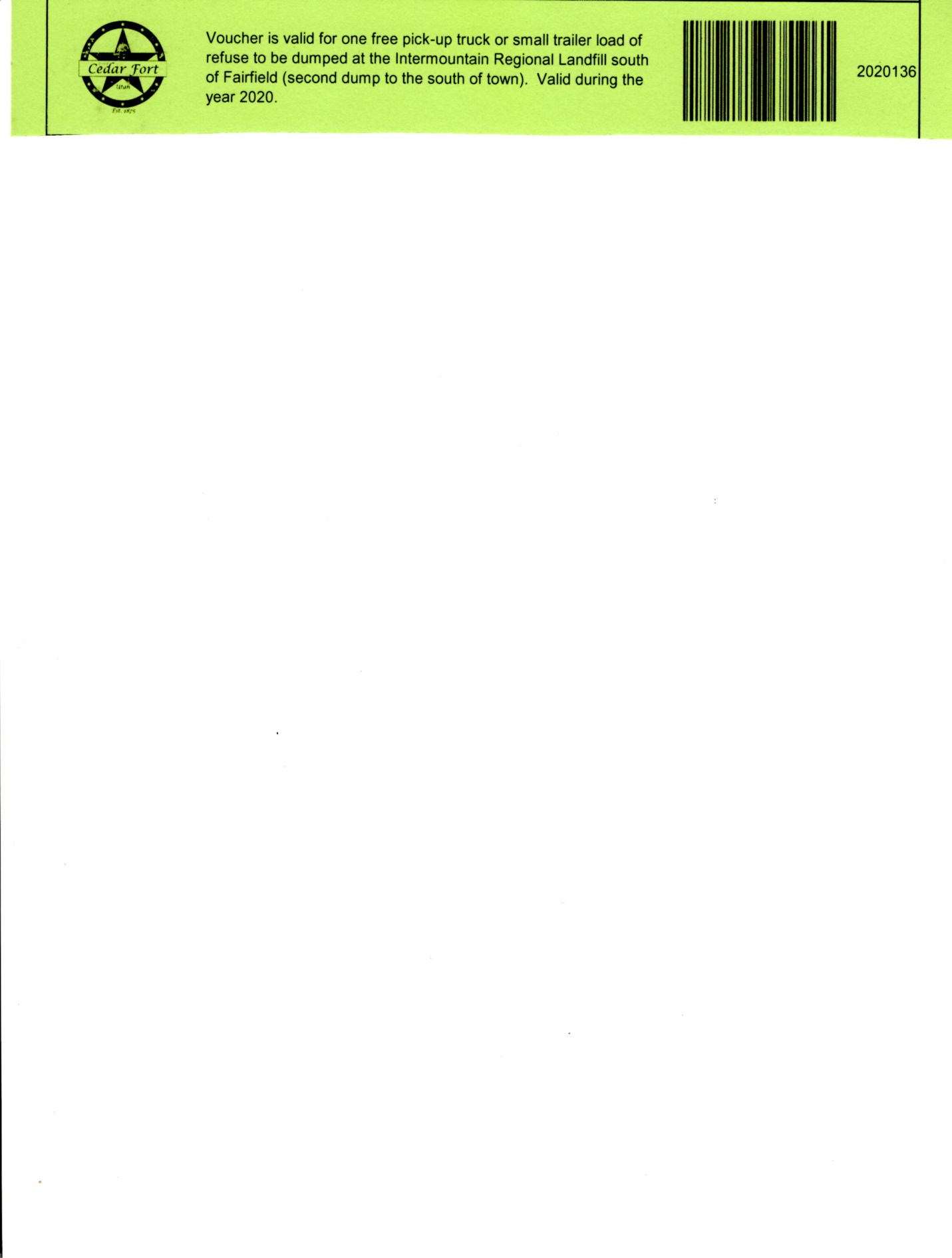 